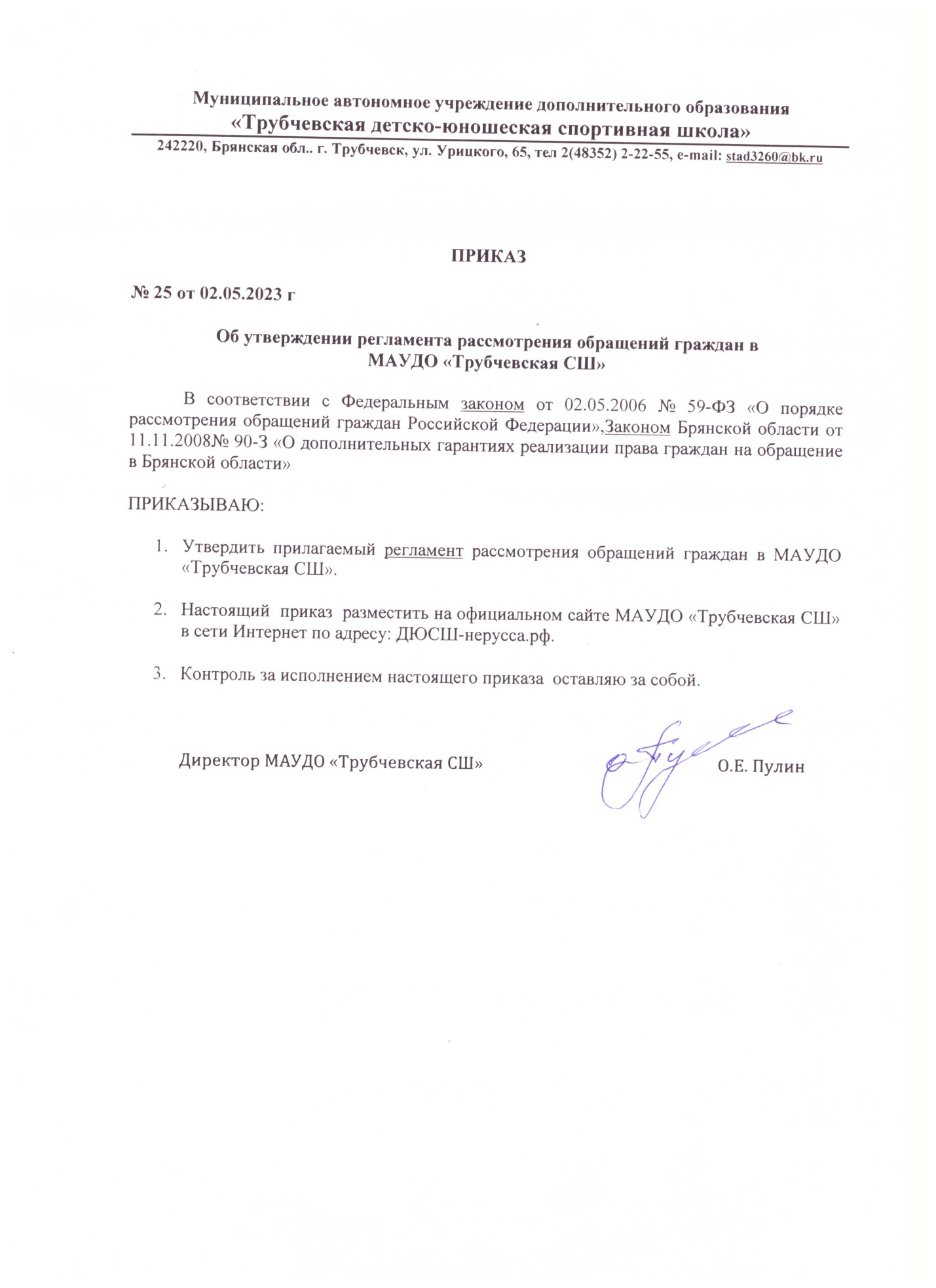 Утвержденприказом  МАУДО «Трубчевская СШ»   от 02.05.2023 № 25 РЕГЛАМЕНТрассмотрения обращений граждан в МАУДО «Трубчевская СШ»1. Общие положения1.1. Настоящий регламент рассмотрения обращений граждан в МАУДО «Трубчевская СШ» (далее - регламент) определяет порядок регистрации и рассмотрения обращений граждан, контроль за его исполнением, организацию личного приема граждан.1.2. Настоящий регламент разработан в соответствии с требованиями Федерального закона Российской Федерации от 02.05.2006 № 59-ФЗ «О порядке рассмотрения обращений граждан Российской Федерации», а также Закона Брянской области от 11.11.2008 № 90-З «О дополнительных гарантиях реализации права граждан на обращение в Брянской области».1.3. Исполнение регламента.Нормативные правовые акты, регламентирующие порядок рассмотрения обращений граждан:Конституция Российской Федерации;Федеральный закон от 02 марта 2007 года«О муниципальной службе в Российской Федерации»;Федеральный закон от 2 мая 2006 года № 59-ФЗ «О порядке рассмотрения обращений граждан Российской Федерации»;Закон Брянской области от 11 ноября 2008 года № 90-З «О дополнительных гарантиях реализации права граждан на обращение в Брянской области»;Устав Муниципального автономного учреждения дополнительного образования «Трубчевская  спортивная школа».1.4. Основные термины, используемые в настоящем регламенте:1.4.1. Обращение гражданина (далее - обращение) - направленные в орган местного самоуправления или должностному лицу в письменной форме или в форме электронного документа предложение, заявление или жалоба, а также устное обращение гражданина в орган местного самоуправления.1.4.2. Предложение-рекомендация гражданина по совершенствованию законов и иных нормативных правовых актов, деятельности государственных органов и органов местного самоуправления, развитию общественных отношений, улучшению социально-экономической и иных сфер деятельности государства и общества.1.4.3. Заявление-просьба гражданина о содействии в реализации его конституционных прав и свобод или конституционных прав и свобод других лиц либо сообщение о нарушении законов и иных нормативных правовых актов, недостатках в работе государственных органов, органов местного самоуправления и должностных лиц, либо критика деятельности указанных органов и должностных лиц,1.4.4. Жалоба-просьба гражданина о восстановлении или защите его нарушенных прав, свобод или законных интересов либо прав, свобод или законных интересов других лиц.1.4.5. Должностное лицо - лицо, постоянно, временно или по специальному полномочию осуществляющее функции представителя власти либо выполняющее организационно-распорядительные, административно-хозяйственные функции в государственном органе или органе местного самоуправления.1.5. Муниципальное автономное учреждение дополнительного образования «Трубчевская  спортивная школа» (далее – МАУДО «Трубчевская СШ») в пределах своей компетенции обеспечивает организацию личного приема граждан, рассмотрение индивидуальных или коллективных обращений граждан, объединений граждан, в том числе юридических лиц, поступивших в МАУДО «Трубчевская СШ» в письменной форме, телеграммой или посредством факсимильной связи, в форме электронного документа или в форме устного обращения к должностному лицу во время личного приема граждан, в ходе выездного приема граждан или во время выездных мероприятий, принятие по ним решений и направление ответа в установленный законом срок.Место нахождения МАУДО «Трубчевская СШ» : 242220, Брянская область, Трубчевский район, г.Трубчевск, ул. Урицкого, д.65.График работы: понедельник - четверг - с 8.30 до 17.45; пятница - с 8.30 до 16.30; обеденный перерыв - с 13.00 до 14.00.В предпраздничные дни продолжительность времени работы МАУДО «Трубчевская СШ»  сокращается на 1 час.Дежурный : (48352) 2-11-55 (тел.).Адрес электронной почты: stad3260@bk.ru .Информация о порядке организации личного приема и рассмотрения обращений граждан предоставляется на информационном стенде МАУДО “Трубчевская СШ», а также по телефону и посредством ее размещения на официальном сайте МАУДО «Трубчевская СШ»: ДЮСШ-нерусса.рф.1.6. Граждане могут направить в МАУДО «Трубчевская СШ» :- письменное обращение по почтовому адресу: 242220, Брянская область, Трубчевский район, г.Трубчевск, ул.Урицкого, д.65;            - обращение в форме электронного документа по адресу электронной почты: stad3260@bk.ru               Письменные обращения также принимаются в дежурной части МАУДО «Трубчевская СШ», в том числе полученные в ходе личного приема работниками МАУДО «Трубчевская СШ».            1.7. Устные обращения граждан принимаются уполномоченными лицами в дежурной части МАУДО «Трубчевская СШ».2. Порядок работы с обращениями граждан и организаций2.1. Порядок регистрации обращений.2.1.1. Обращения граждан поступают в МАУДО «Трубчевская СШ»  посредством «Почты России», фельдъегерской связью, по информационным системам общего пользования (по электронной почте  МАУДО «Трубчевская СШ» по адресу: stad3260@bk.ru ,в ходе проведения личных приемов граждан, в том числе во время выездных мероприятий.2.1.2. Уполномоченный сотрудник МАУДО «Трубчевская СШ», ответственный за работу с обращениями граждан в МАУДО «Трубчевская СШ», при приеме документов:- проверяет правильность указания адресата и целостность упаковки корреспонденции, возвращает на почту невскрытыми ошибочно поступившие (не по адресу) письма;- проводит сверку реестров на корреспонденцию, поступившую фельдъегерской связью;- вскрывает конверты, проверяет наличие в них документов (разорванные документы подклеиваются), которые в дальнейшем вместе с конвертом прилагаются к тексту письма;- при приеме письменного обращения непосредственно от гражданина в дежурной части МАУДО «Трубчевская СШ»  по его требованию на втором экземпляре обращения делается отметка с указанием даты приема обращения и сообщается контактный телефон (телефон для справок по обращениям граждан).2.2. Порядок работы с зарегистрированными обращениями.2.2.1. Обращение, поступившее в МАУДО «Трубчевская СШ» в письменной форме или в форме электронного документа, подлежит рассмотрению в порядке, установленном Федеральным законом от 2 мая 2006 года № 59-ФЗ «О порядке рассмотрения обращений граждан Российской Федерации», Законом Брянской области от 11 ноября 2008 года № 90-З «О дополнительных гарантиях реализации права граждан на обращение в Брянской области» и настоящим регламентом.Письменное обращение гражданина в обязательном порядке должно содержать либо наименование МАУДО «Трубчевская СШ», либо фамилию, имя, отчество директора МАУДО «Трубчевская СШ» (далее – директор) или заместителя директора, либо должность соответствующего лица. Также гражданин указывает свои фамилию, имя, отчество (последнее - при наличии), почтовый адрес, по которому должен быть направлен ответ, уведомление о переадресации обращения, излагает суть предложения, заявления или жалобы, ставит личную подпись и дату. В случае необходимости в подтверждение своих доводов гражданин прилагает к письменному обращению документы и материалы либо их копии.Обращение гражданина, поступившее в МАУДО «Трубчевская СШ» в форме электронного документа, в обязательном порядке должно содержать фамилию, имя, отчество (последнее - при наличии) гражданина, адрес электронной почты, если ответ должен быть направлен в форме электронного документа, и почтовый адрес, если ответ должен быть направлен в письменной форме, а также суть предложения, заявления или жалобы. Гражданин вправе приложить к такому обращению необходимые документы и материалы в электронной форме либо направить указанные документы и материалы или их копии в письменной форме.2.2.2. Срок рассмотрения обращений граждан - в течение 30 дней со дня регистрации.Обращения граждан, содержащие вопросы защиты прав ребенка, предложения по предотвращению возможных аварий и иных чрезвычайных ситуаций, рассматриваются в срок не позднее трех рабочих дней со дня их регистрации.2.2.3. В соответствии с частью 2 статьи 12 Федерального закона от 2 мая 2006 года № 59-ФЗ «О Порядке рассмотрения обращений граждан Российской Федерации» в исключительных случаях, а также в случае направления запроса, предусмотренного частью 2 статьи 10 указанного Федерального закона, начальник отдела, заместитель начальника  вправе продлить срок рассмотрения обращения не более чем на 30 дней, уведомив о продлении срока его рассмотрения гражданина, направившего обращение.2.2.4. Письменное обращение, содержащее вопросы, решение которых не входит в компетенцию МАУДО «Трубчевская СШ», направляется в течение семи дней со дня регистрации в соответствующий орган государственной власти, орган местного самоуправления или соответствующему должностному лицу, в компетенцию которых входит решение поставленных в обращении вопросов, с уведомлением гражданина, направившего обращение, о переадресации обращения.2.2.5. Если в письменном обращении не указаны фамилия гражданина, направившего обращение, или почтовый адрес, по которому должен быть направлен ответ, ответ на обращение не дается.Если в указанном обращении содержатся сведения о подготавливаемом, совершаемом или совершенном противоправном деянии, а также о лице, его подготавливающем, совершающем или совершившем, обращение подлежит направлению в государственный орган в соответствии с его компетенцией.Обращение, в котором обжалуется судебное решение, в течение семи дней со дня регистрации возвращается гражданину, направившему обращение, с разъяснением порядка обжалования данного судебного решения.Письменное обращение, в котором содержатся нецензурные либо оскорбительные выражения, угрозы жизни, здоровью и имуществу должностного лица, а также членов его семьи, МАУДО «Трубчевская СШ»  вправе оставить без ответа по существу поставленных в нем вопросов и сообщить гражданину, направившему обращение, о недопустимости злоупотребления правом.Если текст письменного обращения не поддается прочтению, ответ на обращение не дается и оно не подлежит направлению на рассмотрение в государственный орган, орган местного самоуправления или должностному лицу в соответствии с их компетенцией, о чем в течение семи дней со дня регистрации обращения сообщается гражданину, направившему обращение, если его фамилия и почтовый адрес поддаются прочтению.Если в письменном обращении гражданина содержится вопрос, на который ему неоднократно (два раза и более) давались письменные ответы по существу в связи с ранее направляемыми обращениями, и при этом в обращении не приводятся новые доводы или обстоятельства, директор, заместитель директора  вправе принять решение о безосновательности очередного обращения и прекращении переписки с гражданином по данному вопросу при условии, что указанное обращение и ранее направляемые обращения направлялись в МАУДО «Трубчевская СШ». О данном решении уведомляется гражданин, направивший обращение.Если ответ по существу поставленного в обращении вопроса не может быть дан без разглашения сведений, составляющих государственную или иную охраняемую Федеральным законом тайну, гражданину, направившему обращение, сообщается о невозможности дать ответ по существу поставленного в нем вопроса в связи с недопустимостью разглашения указанных сведений.В случае если причины, по которым ответ по существу поставленных в обращении вопросов не мог быть дан, в последующем были устранены, гражданин вправе вновь направить обращение в МАУДО «Трубчевская СШ».2.2.6. Если в обращениях граждан наряду с вопросами, относящимися к компетенции МАУДО «Трубчевская СШ», содержатся вопросы, разрешение которых находится в компетенции различных органов государственной власти, органов местного самоуправления или должностных лиц, копии обращений направляются в течение семи дней со дня регистрации в соответствующие государственные органы, органы местного самоуправления или соответствующим должностным лицам.2.2.7. Если гражданин приложил к своему обращению или передал при рассмотрении обращения документы и материалы либо их копии, которые имеют для него ценность или необходимы ему для дальнейшей защиты своих прав, и настаивает на возвращении ему этих документов, материалов либо их копий, то они должны быть возвращены гражданину. При этом МАУДО «Трубчевская СШ»  вправе изготовить и оставить в своем распоряжении копии возвращаемых документов и материалов.2.3. Подготовка ответов на обращения граждан.2.3.1. Обращение гражданина (с материалами к обращению) направляется директору, заместителю директора в день регистрации.2.3.2. После рассмотрения директором, заместителем директора поступивших обращений граждан они передаются на исполнение работнику МАУДО «Трубчевская СШ»  согласно резолюции.2.3.3. Должностное  лицо, ответственное за рассмотрение обращения, в МАУДО «Трубчевская СШ» :- обеспечивает объективное, всестороннее и своевременное рассмотрение обращения, в случае необходимости - с участием гражданина, направившего обращение;- запрашивает, в том числе в электронной форме, необходимые для рассмотрения обращения документы и материалы в других государственных органах, органах местного самоуправления и у иных должностных лиц, за исключением судов, органов дознания и органов предварительного следствия;- принимает меры, направленные на восстановление или защиту нарушенных прав, свобод и законных интересов гражданина;- дает письменный ответ по существу поставленных в обращении вопросов, за исключением случаев, указанных в пункте 2.2.5 настоящего регламента;- уведомляет гражданина о направлении его обращения на рассмотрение в другой государственный орган, орган местного самоуправления или иному должностному лицу в соответствии с их компетенцией.2.3.4. Должностное лицо, ответственное за рассмотрение обращений граждан, подготавливает проект ответа гражданину не позднее чем за 3 дня до наступления контрольного срока исполнения обращений, в том числе с мотивированной просьбой о продлении срока, и согласовывает его в установленном порядке.Ответ на обращение оформляется на официальном бланке МАУДО «Трубчевская СШ» и подписывается  директором.2.3.5. При поступлении на рассмотрение письменного обращения гражданина, перенаправленного с сопроводительным документом из других органов государственной власти, местного самоуправления, по запросу соответствующего органа государственной власти, местного самоуправления в его адрес готовится ответ с информацией об итогах рассмотрения письменного обращения.2.3.6. Ответы на обращения граждан должны быть аргументированными, содержать ссылки на нормы законодательства Российской Федерации и Брянской области с разъяснением по существу всех затронутых в них вопросов, а также содержать четкое разъяснение порядка обжалования принятого решения с указанием органа (должностного лица), к которому может быть направлена жалоба.2.3.7. Уполномоченный сотрудник МАУДО «Трубчевская СШ», ответственный за работу с обращениями граждан в МАУДО «Трубчевская СШ», после подписания директором ответа на обращение гражданина в течение рабочего дня проверяет правильность оформления ответа, присваивает ему исходящий регистрационный номер и отправляет гражданину. Отправление ответов без регистрации не допускается.2.3.8. Ответ на обращение направляется по почтовому адресу, указанному в обращении.Ответ на обращение, поступившее в форме электронного документа, направляется в форме электронного документа с электронной почты МАУДО «Трубчевская СШ» по адресу электронной почты, указанному в обращении, или в письменной форме по почтовому адресу, указанному в обращении.Письменный ответ на коллективное обращение граждан направляется одному из авторов обращения, указанному в обращении в качестве получателя ответа или представителя всех авторов обращения при его рассмотрении. Если такое лицо в коллективном обращении не указано, ответ направляется одному из списка граждан, подписавших обращение, для доведения содержания ответа до сведения остальных авторов обращения.2.4. Порядок хранения рассмотренных обращений.2.4.1. Дела по обращениям граждан формируются и хранятся в МАУДО «Трубчевская СШ»  согласно номенклатуре дел.3. Организация личного приема граждан3.1. Личный прием граждан по вопросам, отнесенным к компетенции МАУДО «Трубчевская СШ», проводится в целях поддержания непосредственных контактов МАУДО «Трубчевская СШ с населением и оперативного решения актуальных вопросов на основе качественного и своевременного рассмотрения обращений, предложений и жалоб граждан.Помещение для осуществления приема граждан должно быть оборудовано в соответствии с санитарными нормами и правилами с соблюдением мер безопасности. Для написания заявления непосредственно в МАУДО «Трубчевская СШ» гражданам отводятся места, оборудованные стульями, столами, канцелярскими принадлежностями и бумагой формата А4 для составления письменных обращений.3.2. Личный прием граждан проводится директором, в его отсутствие - заместителем директора.Информация о личном приеме граждан размещается на официальном сайте МАУДО «Трубчевская СШ», а также на информационном стенде в МАУДО «Трубчевская СШ».3.3. Запись на личный прием граждан начинается с первого рабочего дня текущего месяца и осуществляется ежедневно в рабочие дни с 9.00 до 16.00. Запись на личный прием граждан осуществляется в журнале регистрации личного приема граждан МАУДО «Трубчевская СШ».3.4. Правом на внеочередной личный прием в дни и часы, установленные настоящим регламентом, обладают:- ветераны Великой Отечественной войны, ветераны боевых действий;- инвалиды I и II групп и их законные представители (один из родителей, усыновителей, опекун или попечитель);- лица из числа детей-сирот и детей, оставшихся без попечения родителей.3.5. В случае необходимости директор  дает поручения должностным лицам МАУДО «Трубчевская СШ» о подготовке необходимых материалов по рассматриваемому вопросу к дате приема или участии в приеме.3.6. При личном приеме гражданин предъявляет документ, удостоверяющий его личность, а также (при необходимости) документы, обосновывающие и поясняющие суть обращения. На основании этих документов оформляется карточка личного приема гражданина.3.7. Во время личного приема гражданин может сделать устное заявление либо оставить письменное обращение по существу поставленных им вопросов, в том числе в целях принятия мер по восстановлению или защите его нарушенных прав, свобод и законных интересов.Содержание устного обращения гражданина заносится в карточку личного приема гражданина. В случае если изложенные в устном обращении факты и обстоятельства являются очевидными и не требуют дополнительной проверки, ответ на обращение с согласия гражданина может быть дан устно в ходе личного приема, о чем делается запись в карточке личного приема гражданина. В остальных случаях дается письменный ответ по существу поставленных в обращении гражданина вопросов.Письменные обращения граждан, принятые в ходе личного приема, подлежат регистрации (присвоению регистрационного номера) и рассмотрению в порядке, установленном Федеральным законом от 2 мая 2006 года № 59-ФЗ «О порядке рассмотрения обращений граждан Российской Федерации» и настоящим регламентом.3.8. Если поставленные гражданином вопросы не входят в компетенцию МАУДО «Трубчевская СШ», гражданину дается разъяснение, куда и в каком порядке ему следует обратиться.В ходе личного приема гражданину может быть отказано в дальнейшем рассмотрении обращения, если ему ранее был дан ответ по существу поставленных в обращении вопросов.3.9. В случаях если на личном приеме возникают новые вопросы и обращения, которые не могут быть решены непосредственно во время приема, гражданину предлагается оставить заявление в письменной форме, которое в установленном настоящим регламентом порядке подлежит регистрации и последующему направлению на рассмотрение и подготовку ответа по существу работниками  МАУДО «Трубчевская СШ»  в соответствии с их компетенцией.3.10. Карточка личного приема граждан (в том числе письменное обращение при наличии) с приложением имеющихся материалов по рассматриваемому вопросу передается на исполнение работнику МАУДО «Трубчевская СШ»  согласно резолюции.4. Контроль и обобщение результатов работы по рассмотрению обращений граждан4.1. Контролю подлежат все зарегистрированные обращения граждан. Контроль за поступившим обращением начинается с момента его регистрации и заканчивается при регистрации ответа его автору.4.2. Контроль за соблюдением сроков рассмотрения обращений граждан осуществляется администратором МАУДО «Трубчевская СШ», ответственным за рассмотрение обращения.4.3. Контроль за решением вопросов, содержащихся в обращениях граждан, осуществляется директором МАУДО «Трубчевская СШ» или его заместителем.4.4. Снятие обращения с контроля, непосредственно поступившего в МАУДО «Трубчевская СШ», осуществляет руководитель или заместитель руководителя, а также уполномоченный сотрудник, ответственный за работу с обращениями граждан в МАУДО «Трубчевская СШ». Промежуточный ответ на обращение или перепоручение исполнения обращения другому должностному лицу  не является основанием для снятия обращения с контроля.